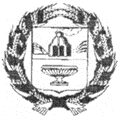 АДМИНИСТРАЦИЯ СМАЗНЕВСКОГО СЕЛЬСОВЕТАЗАРИНСКОГО РАЙОНА АЛТАЙСКОГО КРАЯПОСТАНОВЛЕНИЕ14.05.2020					                                                                   № 15ст. СмазневоВ соответствии с постановлением Правительства РФ от 30.12.2017   № 1710  « Об утверждении государственной программы « Обеспечение доступным и комфортным жильем и коммунальными услугами граждан Российской Федерации, в рамках которой реализуется национальный проект « Жилье и городская среда»,  пп. «з», «и», «л» п.11, Приложения № 15 «Правил предоставления и распределения субсидий из федерального бюджета бюджетам субъектов РФ на поддержку государственных программ субъектов РФ на поддержку государственных программ субъектов РФ и муниципальных программ формирования современной городской среды» ПОСТАНОВЛЯЮ:1.Внести следующие дополнения в постановление Администрации Смазневского сельсовета  от 28.03.2018 № 18 «Об утверждении муниципальной программы « Формирование современной городской среды на территории муниципального образования Смазневский сельсовет Заринского района Алтайского края на 2018-2022 годы»:1.Пункт «Благоустройство дворовых территорий», программы « Формирование современной городской среды на территории муниципального образования Смазневский сельсовет Заринского района Алтайского края на 2018-2022 годы»,  дополнить следующими подпунктами:- « Муниципальное образование имеет право исключать из адресного перечня дворовых и общественных территорий, подлежащих благоустройству в рамках реализации муниципальной программы, территории, расположенные вблизи многоквартирных домов, физический износ основных конструктивных элементов ( крыша, стены, фундамент) которых превышает 70 процентов, а также территории, которые планируются к изъятию для муниципальных или государственных нужд в соответствии с генеральным планом соответствующего поселения при условии одобрения решения об исключении указанных территорий из адресного перечня дворовых территорий и общественных территорий межведомственной комиссией в порядке, установленном такой комиссией; право муниципального образования исключать из адресного перечня дворовых территорий, подлежащих благоустройству в рамках реализации муниципальной программы, дворовые территории, собственники помещений, многоквартирных домов которых приняли решение об отказе от благоустройства дворовой территории в рамках реализации соответствующей программы или не приняли решения о благоустройстве дворовой территории в сроки, установленные соответствующей программой. При этом исключение дворовой территории из перечня дворовых территорий, подлежащих благоустройству в рамках реализации муниципальной программы, возможно только при условии одобрения соответствующего решения муниципального образования межведомственной комиссией в порядке, установленном такой комиссией.»-  « Предусматривать условие о предельной дате заключения соглашений по результатам закупки товаров, работ и услуг для обеспечения муниципальных нужд в целях реализации муниципальных программ – 1 июля года предоставления субсидии ( для заключения соглашений на выполнение работ по благоустройству общественных территорий ) либо 1 мая года предоставления субсидии ( для заключения соглашений на выполнение работ по благоустройству дворовых территорий ), за исключением:-случаев обжалования действий ( бездействия) заказчика и ( или) комиссии по осуществлению закупок и ( или) оператора электронной площадки при осуществлении закупки товаров, работ, услуг в порядке, установленном законодательством Российской Федерации, при которых срок заключения таких соглашений продлевается на срок указанного обжалования; -случаев проведения повторного конкурса или новой закупки, если конкурс признан не состоявшимся по основаниям, предусмотренным законодательством Российской Федерации, при которых срок заключения таких соглашений продлевается на срок проведения конкурсных процедур;- случаев заключения таких соглашений в пределах экономии средств при расходовании субсидии в целях реализации муниципальных программ, в том числе мероприятий по цифровизации городского хозяйства, включенных в муниципальную программу, при которых срок заключения таких соглашений продлевается на срок до 15 декабря года предоставления субсидии)».2. Настоящее постановление обнародовать в установленном законом порядке.3. Контроль за исполнением настоящего постановления оставляю за собой.Глава Администрации сельсовета                                                            Т.В.КузнецоваО   внесении дополнений в постановление Администрации Смазневского сельсовета от 28.03.2018 № 18 «Об утверждении муниципальной программы « Формирование современной городской среды на территории муниципального образования Смазневский сельсовет Заринского района Алтайского края на 2018-2022 годы» 